Publicado en  el 06/09/2016 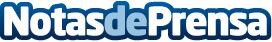 El 78,7% de hogares españoles dispone de InternetAsí de desorende del informe anual 'La Sociedad en Red 2015', publicado por el Observatorio Nacional de las Telecomunicaciones y la Comunicación (ONTSI), que también indica que el 72% de hogares en España contratan paquetes de servicios TIC por el precioDatos de contacto:Nota de prensa publicada en: https://www.notasdeprensa.es/el-787-de-hogares-espanoles-dispone-de-internet Categorias: Finanzas Telecomunicaciones Sociedad E-Commerce http://www.notasdeprensa.es